Просто повторяй. Китайская притча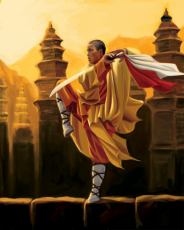 В одном из китайских монастырей ученики занимались боевой тренировкой и отрабатывали заданное движение. Всем удавалось делать его правильно, и только один все время ошибался и сбивался. Никакие наставления и объяснения не помогали ему выполнить это движение как следует, как бы внимательно он ни смотрел и ни слушал.Тогда мастер подошел к этому ученику и сказал ему что-то на ухо так тихо, что невозможно было разобрать его слов тем, кто стоял чуть дальше. Ученик в ответ безмолвно поклонился мастеру и ушел с тренировки. Остальные продолжили свои занятия без него.В продолжение всего дня никто из учеников не видел своего товарища. Он появился среди них только на следующее утро и, как обычно, занял свое место между другими учениками. Когда тренировка возобновилась, они увидели, что он выполняет вчерашнее движение просто безукоризненно, без единой ошибки.Один ученик заинтересовался и спросил своего соседа, который стоял рядом с мастером на вчерашнем занятии:- Ты слышал, что наш наставник сказал ему в прошлый раз?- Да, слышал, - ответил ему этот ученик.- И что же он сказал?- Он сказал ему: «Иди сейчас на задний двор и там просто повторяй это же движение ровно 1600 раз».Всякий раз, когда руки опускаются и отчаяние подступает все ближе, стоит вспомнить эту историю. Если что-то не получается с первого раза - надо пробовать снова и снова. Никогда не нужно сдаваться и отказываться от своей цели, от своей мечты. Когда дети учатся ходить, они падают много раз, но это еще не остановило ни одного ребенка. Каждый младенец в конце концов уверенно встает на ноги и шагает сам, без помощи и поддержки.Иногда приходиться предпринять множество попыток, чтобы достичь нужного результата. Помните об этом и действуйте, никогда не отступайте, если ваша цель действительно важна для вас.